Городские соревнования по футболу15 мая  на базе школы №40 прошли спортивные соревнования по футболу среди детских садов города Тюмени. 16 команд Центрального района встретились на футбольных площадках.  Соперниками  нашей команды был детский сад №134. Игра длилась 14 минут, два тайма по 7 минут. Проигравшая команда выбывает. Несмотря на неудачу, наша команда играла до конца, проявив свой спортивный характер.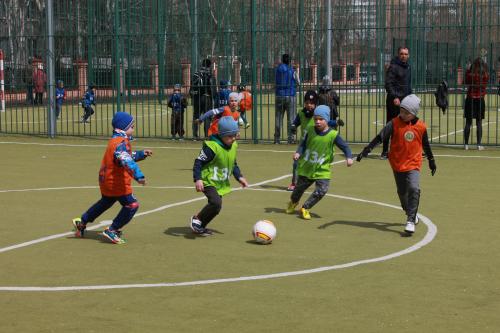 Большое спасибо всем участникам и родителям! Желаем успехов и побед в следующий раз!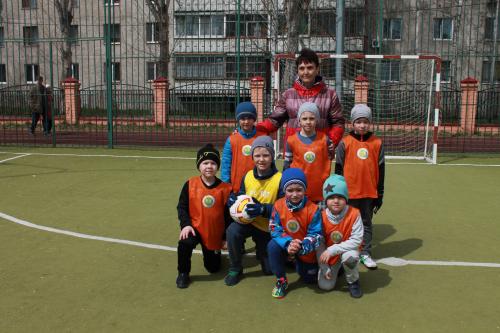 